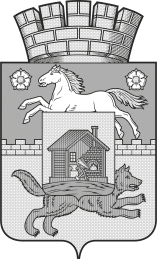 КЕМЕРОВСКАЯ ОБЛАСТЬ - КУЗБАССНОВОКУЗНЕЦКИЙ ГОРОДСКОЙ ОКРУГКОМИТЕТ ПО УПРАВЛЕНИЮ МУНИЦИПАЛЬНЫМ  ИМУЩЕСТВОМ ГОРОДА НОВОКУЗНЕЦКАПРИКАЗот  14.11.2023  №  932Об  исполнении предписанияВо исполнение Предписание ФАС России от 03.11.2023 года № 04/10/18.1-622/2023 по извещению № 21000016050000000101, лот 1ПРИКАЗЫВАЮ:1. Отменить: -  протокол аукционного торга (системный) 26.10.2023 20:50 в части лота 1;-  протокол о результатах электронного аукциона 27.10.2023 05:34 в части лота 1.2. Продолжить проведение аукциона с последнего поданного ценового предложения и установить следующие дату и время проведения аукциона: 30.11.2023 в 09:00 (время московское). 3. Отделу приватизации (Клочаник А.Н.) информацию  об отмене протоколов аукционного торга в части лота 1 и новой дате аукциона разместить на электронной торговой площадке www.rts-tender.ru  (ООО «РТС-тендер»),  официальном сайте Российской Федерации для размещения информации о проведении торгов (https://torgi.gov.ru), официальном сайте администрации города Новокузнецка admnkz.info.  4. Контроль за исполнением приказа оставляю за собой.Председатель  Комитета                                                                             О.В. Коробов